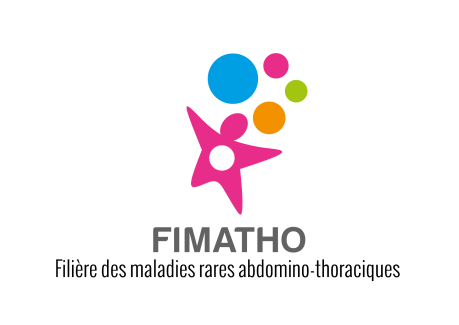 Maladie(s) concernée(s) :      Thématique du projet (veuillez cocher la case correspondante) : Amélioration de la prise en charge des patients atteints de maladies abdomino-thoraciques rares Recherche fondamentale, translationnelle et clinique  Enseignement, formation et information1. Fiche d’identitéIdentification de la structure Raison sociale :      Adresse :      Service / Pôle / Laboratoire concerné :      Code Postal :      		Commune :      Domaine d’activité :      Tel :      		Fax :      		@ :      Identification du pilote de projetNom :      Prénom :      	En qualité de :      Tel :      		Fax :      		@ :      	2. Descriptif du projetContexteObjectifs du projetDescriptif du projet (en deux pages maximum)Calendrier prévisionnel (la durée maximale du projet devra être de 2 ans)Étape 1 :      Étape 2 :      Étape 3 :      Étape 4 :      Étape 5 :      Partenaires identifiésPublic cible (patients, personnels, familles) Outils de communication (si applicable)Informations complémentaires éventuellesRessources existantes et disponibles pour le projetRessources demandées pour la réalisation du projetCo-financement(s) éventuel(s)3. Eléments budgétairesCoût total du projet :      Intitulé du projet :      DétailsObtenuDemandé     €     €     €     €     €     €     €     €     €     €Descriptif des coûtsMontantAchatsAchats     €     €     €     €Charges de personnelCharges de personnel     €     €     €     €Frais de fonctionnementFrais de fonctionnement     €     €     €Autres chargesAutres charges     €     €     €